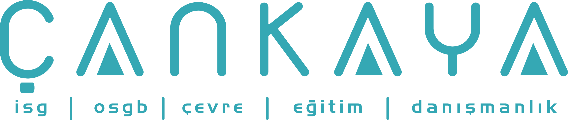 İŞBAŞI İSG KONUŞMALARI(TOOLBOX TALKS) No:  139                      			        Sayfa No: 1/2                                                                                                   DÜŞMELEROrtalama bir yıl boyunca yaklaşık 400.000 işçi düşerek yaralandı. Yaralanan her 100 işçinin 20 si düşme sonucu yaralanmıştır. Birçok düşme de yüksekten düşme olarak meydana gelmiştir.Aynı seviyede iseniz yapmanız gerekenler:Yağ, gres ya da su dökülmeleri gibi kaygan noktalara dikkat edin.Koridorları kullanın. Depoları ya da makine araları gibi kısa yolları kullanmayın.Yerde yuvarlanan, kaydırıcı ya da sizi düşürebilecek nesnelere dikkat edin.Eğer yüksekteyseniz:Merdivenlerde koşmayın. Korkulukları kullanın.Kullanmadan önce emniyet kemelerinizi ve halatları kontrol edin.Asla çalışma alanlarında, kamyonetlere ya da yükleme rampalarında atlamayın.Merdivenleri doğru şekilde kullanın.MERDİVEN KULLANIMIÇatlak ve gevşek basamaklar için merdiveni inceleyin.En üst basamaklara basmadan işinizi yapabileceğiniz yeterli uzunlukta merdiven seçin.İki kenarı tutarak tırmanın. Kancalar ve materyaller el hizasındadır.Uzanmayın. Emniyet kemerinizin raylarda çalışırken dengede olduğundan emin olun.Bir merdivenin emniyet basamağı olmalıdır. Emniyet basamağı için bir platform kullanın.4e1 kuralı: Merdiveninizi her 4 basamak yükseklik için 1 basamak açacak şekilde yerleştirin.  Basamaklar 1 er adımlıktır böylece açıyı rahatça hesaplayabilirsiniz.İŞBAŞI İSG KONUŞMALARI(TOOLBOX TALKS)No:  139                                                                                                                       		      Sayfa No: 2/2                                                                                                   FALLS During an average year, over  400,000 workers are injured by falls.  Of every 100 workers hurt, 20 fall down. Almost as many falls happen on the level as from elevated places.If you are on the level, you should:1. Watch out for slippery spots such as oil, grease, or water spills.2. Use aisles. Don't take shortcuts through storage and machinery areas.3. Look out for objects on the floor that can roll, slide, or trip you up.If you are higher up:1. Don't run on stairs. Use the handrail.2. Inspect safety belts and lines before using them.3. Never jump from work stages, trucks, or loading docks.4. Use ladders the right way.LADDER SENSE1. Inspect a ladder for cracks and loose rungs.2. Choose a ladder long enough so you can stay off the top rungs.3. Climb with both hands holding the rungs. Hoist tools and materials by hand line.4. Don't overreach. Be sure of your balance by keeping your belt buckle between the rails.5. A ladder should have safety feet. Use a board on soft earth or to level the feet.6. The 4 to 1 rule: Set the ladder one foot out for every four feet up to the point of support. Rungs are one foot apart so it's easy to figure the angle.